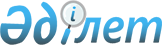 Қауымдық сервитут белгілеу туралыҚостанай облысы Ұзынкөл ауданы Новопокров ауылдық округі әкімінің 2019 жылғы 22 шілдедегі № 1 шешімі. Қостанай облысының Әділет департаментінде 2019 жылғы 25 шілдеде № 8600 болып тіркелді
      2003 жылғы 20 маусымдағы Қазақстан Республикасы Жер кодексінің 19, 69-баптарына және "Қазақстан Республикасындағы жергілікті мемлекеттік басқару және өзін-өзі басқару туралы" 2001 жылғы 23 қаңтардағы Қазақстан Республикасы Заңының 35-бабы 1-тармағының 6) тармақшасына сәйкес Ұзынкөл ауданының Новопокров ауылдық округінің әкімі ШЕШІМ ҚАБЫЛДАДЫ:
      1. "Тойсай" жауапкершілігі шектеулі серіктестігіне коммуналдық желілер мен тораптарды жүргізу мен пайдалану мақсатында Қостанай облысы Ұзынкөл ауданы Новопокров ауылдық округі Новопокров ауылының аумағында орналасқан жалпы алаңы 0,0915 гектар жер учаскесіне қауымдық сервитут белгіленсін.
      2. "Ұзынкөл ауданы Новопокров ауылдық округі әкімінің аппараты" мемлекеттік мекемесі Қазақстан Республикасының заңнамасында белгіленген тәртіпте:
      1) осы шешімнің аумақтық әділет органында мемлекеттік тіркелуін;
      2) осы шешім мемлекеттік тіркелген күнінен бастап күнтізбелік он күн ішінде оның қазақ және орыс тілдеріндегі қағаз және электрондық түрдегі көшірмесін "Қазақстан Республикасының Заңнама және құқықтық ақпарат институты" шаруашылық жүргізу құқығындағы республикалық мемлекеттік кәсіпорнына ресми жариялау және Қазақстан Республикасы нормативтік құқықтық актілерінің эталондық бақылау банкіне енгізу үшін жіберілуін;
      3) осы шешімді ресми жарияланғанынан кейін Ұзынкөл ауданы әкімдігінің интернет-ресурсында орналастырылуын қамтамасыз етсін.
      3. Осы шешімнің орындалуын бақылауды өзіме қалдырамын.
      4. Осы шешім алғашқы ресми жарияланған күнінен кейін күнтізбелік он күн өткен соң қолданысқа енгізіледі.
					© 2012. Қазақстан Республикасы Әділет министрлігінің «Қазақстан Республикасының Заңнама және құқықтық ақпарат институты» ШЖҚ РМК
				
      Новопокров
ауылдық округінің әкімі

Б. Байбулов
